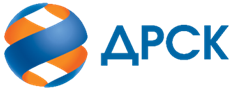 Акционерное Общество«Дальневосточная распределительная сетевая компания»ПРОТОКОЛ № 83МТПиР-Рзаседания Закупочной комиссии по Аукциону в электронной форме, участниками которого могут быть только субъекты малого и среднего предпринимательства на право заключения договора «Блоки КТПБ 35кВ в составе с оборудованием», Лот: 24601-ТПИР ОТМ-2021-ДРСКСПОСОБ И ПРЕДМЕТ ЗАКУПКИ: Аукцион в электронной форме, участниками которого могут быть только субъекты малого и среднего предпринимательства на право заключения договора «Блоки КТПБ 35кВ в составе с оборудованием», Лот: 24601-ТПИР ОТМ-2021-ДРСККОЛИЧЕСТВО ПОДАННЫХ ЗАЯВОК НА УЧАСТИЕ В ЗАКУПКЕ: 7 (семь) заявок.КОЛИЧЕСТВО ОТКЛОНЕННЫХ ЗАЯВОК: 3 (три) заявки.ВОПРОСЫ, ВЫНОСИМЫЕ НА РАССМОТРЕНИЕ ЗАКУПОЧНОЙ КОМИССИИ: О рассмотрении результатов оценки первых частей заявок.Об отклонении заявки Участника №491381Об отклонении заявки Участника №491394 Об отклонении заявки Участника № 491424О признании заявок соответствующими условиям Документации о закупке о закупке по результатам рассмотрения первых частей заявок.РЕШИЛИ:ВОПРОС № 1 « О рассмотрении результатов оценки первых частей заявок»Признать объем полученной информации достаточным для принятия решения.Принять к рассмотрению первые части заявок следующих участников:ВОПРОС №2 Об отклонении заявки Участника № 491381 Отклонить заявку Участника  № 491381 от дальнейшего рассмотрения на основании п. п.4.9.5 б)  Документации о закупке, как несоответствующую следующим требованиям:ВОПРОС №3 Об отклонении заявки Участника № 491394Отклонить заявку Участника  № 491394 от дальнейшего рассмотрения на основании п. 4.9.5   б) Документации о закупке, как несоответствующую следующим требованиям:ВОПРОС № 4 Об отклонении заявки Участника № 491424Отклонить заявку Участника  № 491424 от дальнейшего рассмотрения на основании п. 4.9.5  б) Документации о закупке, как несоответствующую следующим требованиям:ВОПРОС № 5 «О признании заявок соответствующими условиям Документации о закупке по результатам рассмотрения первых частей заявок»  Признать   первые части заявок   следующих Участников: 489921 («Желательные» условия Протокола разногласий Заказчиком не принимаются и не будут учитываться при заключении Договора), 491357, 491421,491405  удовлетворяющими по существу условиям Документации о закупке и принять их к дальнейшему рассмотрению.Заявки участников допускаются к участию в аукционе с учетом норм п.4.20 Документации о закупке, согласно которому, в случае если Участником представлена заявка, содержащая предложение о поставке товаров иностранного происхождения либо о выполнении работ / оказании услуг иностранными лицами, договор с таким Участником (в случае его победы в аукционе) заключается по цене, сниженной на 15% от предложенной им в ходе аукциона цены договора.(4162)  397-260г. Благовещенск«18» ноября   2020 г.№ п/пДата и время регистрации заявокИдентификационный номер Участника.     120.10.2020 15:45:42489921221.10.2020 08:25:34491357321.10.2020 08:10:23491381421.10.2020 08:17:20491394521.10.2020 08:31:37491405621.10.2020 08:42:14491421721.10.2020 08:45:29491424№ п/пДата и время регистрации заявокИдентификационный номер Участника.     120.10.2020 15:45:42489921221.10.2020 08:25:34491357321.10.2020 08:10:23491381421.10.2020 08:17:20491394521.10.2020 08:31:37491405621.10.2020 08:42:14491421721.10.2020 08:45:29491424Основания для отклоненияВ заявке участника отсутствует подробное техническое описание предлагаемого к поставке оборудования, что не соответствует п. 4.1.1. технических требований на проведение закупки.По результатам дополнительной экспертизы замечание не снято. В соответствии со спецификацией к поставке предлагаются блоки БО-35-ПР-24.1-10, в ответ на доп. запрос предоставлено описание блоков БВЗГ «Исеть».2.  В заявке участника отсутствует ведомость запасных частей инструментов и приспособлений, что не соответствует п. 4.3.3. технических требований на проведение закупки.По результатам дополнительной экспертизы замечание снято.  Дополнительно при повторном анализе предоставленной документации выявлено, что в техническом предложении участника отсутствует подтверждение поставки блоков КТПБ 35 кВ (в состав технического предложения включены отдельные опросные листы на выключатели, разъединители), что не соответствует п. 1.  оборудования и технических требований Заказчика.Основания для отклонения1.  В заявке участника отсутствует указание антикоррозийной защиты блоков, что не соответствует п. 3.7. технических требований на проведение закупки.По результатам дополнительной экспертизы замечание не снято. Участник не указал какой именно способ защиты металлоконструкций будет использоваться.2.  В заявке участника отсутствует подробное техническое описание предлагаемого к поставке оборудования, что не соответствует п. 4.1.1. технических требований на проведение закупки.По результатам дополнительной экспертизы замечание не снято. В соответствии со спецификацией к поставке предлагаются блоки БО-35-ПР-24.1-10, в ответ на доп. запрос предоставлено описание блоков БВЗГ «Исеть».3.  В заявке участника отсутствует ведомость запасных частей инструментов и приспособлений, что не соответствует п. 4.3.3. технических требований на проведение закупки.По результатам дополнительной экспертизы замечание снято. Дополнительно при повторном анализе предоставленной документации выявлено, что в техническом предложении участника отсутствует подтверждение поставки блоков КТПБ 35 кВ (в состав технического предложения включены отдельные опросные листы на выключатели, разъединители), что не соответствует п. 1.  оборудования и технических требований на проведение закупки.Основания для отклоненияВ заявке участника отсутствуют копии деклараций о соответствии на предлагаемое оборудование, что не соответствует п. 4.2.4. технических требований на проведение закупки.По результатам дополнительной экспертизы замечание не снято. Запрашиваемая информация не предоставлена.2. В заявке участника отсутствует подробное техническое описание предлагаемого к поставке оборудования, что не соответствует п. 4.1.1. технических требований на проведение закупки.По результатам дополнительной экспертизы замечание не снято. Запрашиваемая информация не предоставлена.3. В заявке участника отсутствует ведомость запасных частей инструментов и приспособлений, что не соответствует п. 4.3.3. технических требований на проведение закупки.По результатам дополнительной экспертизы замечание не снято. Запрашиваемая информация не предоставлена.4. В заявке участника отсутствует главная электрическая схема блоков КТПБ 35 кВ, что не соответствует п. 4.3.1. технических требований на проведение закупки.По результатам дополнительной экспертизы замечание не снято. Запрашиваемая информация не предоставлена.Секретарь Закупочной комиссии  ____________________Г.М. Терёшкина